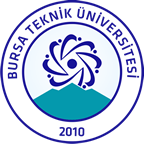 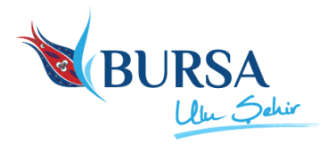 BURSA TEKNİK ÜNİVERSİTESİ                   FEN BİLİMLERİ ENSTİTÜSÜBURSA TEKNİK ÜNİVERSİTESİ                   FEN BİLİMLERİ ENSTİTÜSÜBURSA TEKNİK ÜNİVERSİTESİ                   FEN BİLİMLERİ ENSTİTÜSÜBURSA TEKNİK ÜNİVERSİTESİ                   FEN BİLİMLERİ ENSTİTÜSÜBURSA TEKNİK ÜNİVERSİTESİ                   FEN BİLİMLERİ ENSTİTÜSÜTez SahibininTez SahibininTez SahibininTez SahibininTez SahibininTez SahibininUyruğuUyruğuT.C. Kimlik NoT.C. Kimlik NoAdıAdıSoyadıSoyadıTelefon NumarasıTelefon NumarasıE-posta AdresiE-posta AdresiTez BilgileriTez BilgileriTez BilgileriTez BilgileriTez BilgileriTez BilgileriTezin DiliTezin DiliTezin AdıTezin AdıTezin İngilizce AdıTezin İngilizce AdıAnahtar KelimelerAnahtar KelimelerEnstitü AdıEnstitü AdıAnabilim DalıAnabilim DalıTez TürüTez TürüYılıYılıSayfa SayısıSayfa SayısıTez DanışmanlarıTez DanışmanlarıTezin Yayımlanma İzniTezin Yayımlanma İzni   Yayımlanmasına izin veriyorum   Yayımlanmasına izin veriyorum    Ertelenmesini İstiyorum    Ertelenmesini İstiyorumErtelenme Süresi*Ertelenme Süresi**Yukarıda başlığı yazılı olan tezimin, ilgilenenlerin incelenmesine sunulmak üzere Bursa Teknik Üniversitesi Açık Erişim Sisteminde arşivlenmesi, kağıt, mikroform veya elektronik formatta, internet dahil olmak üzere her türlü ortamda çoğaltılması, ödünç verilmesi, dağıtım ve yayımı için, tezimle ilgili fikri mülkiyet haklarım saklı kalmak üzere hiçbir ücret ve erteleme talep etmeksizin izin verdiğimi beyan ederim.*Erteleme süresi formun imzalandığı tarihten itibaren en fazla 3 (üç) yıldır.*Bu form Üniversitemiz Kütüphane Dokümantasyon Daire Başkanlığına gönderilecektir.                                                                                                  Tarih:
                                                                                           Ad, Soyad:                                                                                                   İmza:*Yukarıda başlığı yazılı olan tezimin, ilgilenenlerin incelenmesine sunulmak üzere Bursa Teknik Üniversitesi Açık Erişim Sisteminde arşivlenmesi, kağıt, mikroform veya elektronik formatta, internet dahil olmak üzere her türlü ortamda çoğaltılması, ödünç verilmesi, dağıtım ve yayımı için, tezimle ilgili fikri mülkiyet haklarım saklı kalmak üzere hiçbir ücret ve erteleme talep etmeksizin izin verdiğimi beyan ederim.*Erteleme süresi formun imzalandığı tarihten itibaren en fazla 3 (üç) yıldır.*Bu form Üniversitemiz Kütüphane Dokümantasyon Daire Başkanlığına gönderilecektir.                                                                                                  Tarih:
                                                                                           Ad, Soyad:                                                                                                   İmza:*Yukarıda başlığı yazılı olan tezimin, ilgilenenlerin incelenmesine sunulmak üzere Bursa Teknik Üniversitesi Açık Erişim Sisteminde arşivlenmesi, kağıt, mikroform veya elektronik formatta, internet dahil olmak üzere her türlü ortamda çoğaltılması, ödünç verilmesi, dağıtım ve yayımı için, tezimle ilgili fikri mülkiyet haklarım saklı kalmak üzere hiçbir ücret ve erteleme talep etmeksizin izin verdiğimi beyan ederim.*Erteleme süresi formun imzalandığı tarihten itibaren en fazla 3 (üç) yıldır.*Bu form Üniversitemiz Kütüphane Dokümantasyon Daire Başkanlığına gönderilecektir.                                                                                                  Tarih:
                                                                                           Ad, Soyad:                                                                                                   İmza:*Yukarıda başlığı yazılı olan tezimin, ilgilenenlerin incelenmesine sunulmak üzere Bursa Teknik Üniversitesi Açık Erişim Sisteminde arşivlenmesi, kağıt, mikroform veya elektronik formatta, internet dahil olmak üzere her türlü ortamda çoğaltılması, ödünç verilmesi, dağıtım ve yayımı için, tezimle ilgili fikri mülkiyet haklarım saklı kalmak üzere hiçbir ücret ve erteleme talep etmeksizin izin verdiğimi beyan ederim.*Erteleme süresi formun imzalandığı tarihten itibaren en fazla 3 (üç) yıldır.*Bu form Üniversitemiz Kütüphane Dokümantasyon Daire Başkanlığına gönderilecektir.                                                                                                  Tarih:
                                                                                           Ad, Soyad:                                                                                                   İmza:*Yukarıda başlığı yazılı olan tezimin, ilgilenenlerin incelenmesine sunulmak üzere Bursa Teknik Üniversitesi Açık Erişim Sisteminde arşivlenmesi, kağıt, mikroform veya elektronik formatta, internet dahil olmak üzere her türlü ortamda çoğaltılması, ödünç verilmesi, dağıtım ve yayımı için, tezimle ilgili fikri mülkiyet haklarım saklı kalmak üzere hiçbir ücret ve erteleme talep etmeksizin izin verdiğimi beyan ederim.*Erteleme süresi formun imzalandığı tarihten itibaren en fazla 3 (üç) yıldır.*Bu form Üniversitemiz Kütüphane Dokümantasyon Daire Başkanlığına gönderilecektir.                                                                                                  Tarih:
                                                                                           Ad, Soyad:                                                                                                   İmza:*Yukarıda başlığı yazılı olan tezimin, ilgilenenlerin incelenmesine sunulmak üzere Bursa Teknik Üniversitesi Açık Erişim Sisteminde arşivlenmesi, kağıt, mikroform veya elektronik formatta, internet dahil olmak üzere her türlü ortamda çoğaltılması, ödünç verilmesi, dağıtım ve yayımı için, tezimle ilgili fikri mülkiyet haklarım saklı kalmak üzere hiçbir ücret ve erteleme talep etmeksizin izin verdiğimi beyan ederim.*Erteleme süresi formun imzalandığı tarihten itibaren en fazla 3 (üç) yıldır.*Bu form Üniversitemiz Kütüphane Dokümantasyon Daire Başkanlığına gönderilecektir.                                                                                                  Tarih:
                                                                                           Ad, Soyad:                                                                                                   İmza:Tez Veri Girişi Ve Yayımlama İzin FormuTez Veri Girişi Ve Yayımlama İzin FormuTez Veri Girişi Ve Yayımlama İzin FormuForm Revizyon Tarihi: 01.12.2015Form Revizyon Tarihi: 01.12.2015Form No:G-11